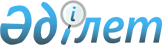 Мәслихаттың 2011 жылғы 15 желтоқсандағы № 420 "Қарабалық ауданының 2012-2014 жылдарға арналған аудандық бюджеті туралы" шешіміне өзгерістер енгізу туралы
					
			Күшін жойған
			
			
		
					Қостанай облысы Қарабалық ауданы мәслихатының 2012 жылғы 4 желтоқсандағы № 79 шешімі. Қостанай облысының Әділет департаментінде 2012 жылғы 6 желтоқсанда № 3911 тіркелді. Қолданылу мерзімінің аяқталуына байланысты күші жойылды - (Қостанай облысы Қарабалық ауданы мәслихатының 2013 жылғы 2 мамырдағы № 2-20/61 хатымен)      РҚАО ескертпесі.

      Мәтінде авторлық орфография және пунктуация сақталған.

      Ескерту. Қолданылу мерзімінің аяқталуына байланысты күші жойылды - (Қостанай облысы Қарабалық ауданы мәслихатының 02.05.2013 № 2-20/61 хатымен).      Қазақстан Республикасының 2008 жылғы 4 желтоқсандағы Бюджет кодексінің 109-бабына сәйкес Қарабалық аудандық мәслихаты ШЕШТІ:



      1. Мәслихаттың "Қарабалық ауданының 2012-2014 жылдарға арналған аудандық бюджеті туралы" 2011 жылғы 15 желтоқсандағы № 420 шешіміне (Нормативтік құқықтық актілерді мемлекеттік тіркеу тізілімінде 9-12-172 нөмірімен тіркелген, 2012 жылғы 5 қаңтарда "Айна" аудандық газетінде жарияланған) мынадай өзгерістер енгізілсін:



      көрсетілген шешімнің 1-тармағы жаңа редакцияда жазылсын:



      "1. Қарабалық ауданының 2012-2014 жылдарға арналған аудандық бюджеті тиісінше 1, 2 және 3-қосымшаларға сәйкес, оның ішінде 2012 жылға мынадай көлемдерде бекітілсін:



      1) кірістер – 2631633,4 мың теңге, оның iшiнде:

      салықтық түсімдер бойынша – 601426,8 мың теңге;

      салықтық емес түсімдер бойынша – 11022,3 мың теңге;

      негiзгi капиталды сатудан түсетiн түсiмдер бойынша – 37750,0 мың теңге;

      трансферттер түсімі бойынша – 1981434,3 мың теңге;



      2) шығындар – 2641852,0 мың теңге;



      3) таза бюджеттiк кредиттеу – 68556,0 мың теңге, оның iшiнде:

      бюджеттiк кредиттер – 71270,0 мың теңге;

      бюджеттiк кредиттердi өтеу – 2714,0 мың теңге;



      4) қаржы активтерiмен операциялар бойынша сальдо – 960,0 мың теңге, оның iшiнде:

      қаржы активтерiн сатып алу – 960,0 мың теңге;



      5) бюджет тапшылығы (профициті)– -79734,6 мың теңге;



      6) бюджет тапшылығын қаржыландыру (профицитін пайдалану) – 79734,6 мың теңге.";



      көрсетілген шешімнің 1, 5-қосымшалары осы шешімнің 1, 2-қосымшаларына сәйкес жаңа редакцияда жазылсын.



      2. Осы шешім 2012 жылдың 1 қаңтарынан бастап қолданысқа енгізіледі.      Кезектен тыс

      сессия төрағасы                            М. Агдавлетов      Аудандық

      мәслихаттың хатшысы                        А. Тюлюбаев      КЕЛІСІЛДІ:      "Қарабалық ауданының қаржы

      бөлімі" мемлекеттік мекемесінің

      бастығы

      ____________________ И. Захария      "Қарабалық ауданының экономика

      және бюджеттік жоспарлау бөлімі"

      мемлекеттік мекемесінің бастығы

      _______________________ Н. Бодня

Мәслихаттың       

2012 жылғы 4 желтоқсандағы 

№ 79 шешіміне 1-қосымша  Мәслихаттың         

2011 жылғы 15 желтоқсандағы 

№ 420 шешіміне 1-қосымша   Қарабалық ауданының 2012 жылға

арналған аудандық бюджеті

Мәслихаттың        

2012 жылғы 4 желтоқсандағы 

№ 79 шешіміне 2-қосымша  Мәслихаттың        

2011 жылғы 15 желтоқсандағы 

№ 420 шешіміне 5-қосымша   2012 жылға арналған кент, ауыл, (село),

ауылдық (селолық) округтерінің бюджеттік

бағдарламалардың тізбесі
					© 2012. Қазақстан Республикасы Әділет министрлігінің «Қазақстан Республикасының Заңнама және құқықтық ақпарат институты» ШЖҚ РМК
				СанатыСанатыСанатыСанатыСомасы,

мың

теңгеСыныбыСыныбыСыныбыСомасы,

мың

теңгеІшкі сыныбыІшкі сыныбыСомасы,

мың

теңгеАтауыСомасы,

мың

теңге1. Кірістер2631633,41Салықтық түсімдер601426,801Табыс салығы283327,02Жеке табыс салығы283327,003Әлеуметтік салық183354,01Әлеуметтік салық183354,004Меншікке салынатын салықтар104148,01Мүлікке салынатын салықтар56089,03Жер салығы5000,04Көлік құралдарына салынатын салық39984,05Бірыңғай жер салығы3075,005Тауарларға, жұмыстарға және қызметтерге

салынатын ішкі салықтар26247,02Акциздер3573,03Табиғи және басқа да ресурстарды

пайдаланғаны үшін түсетін түсімдер14300,04Кәсіпкерлік және кәсіби қызметті

жүргізгені үшін алынатын алымдар8052,05Ойын бизнесіне салық322,008Заңдық мәнді іс-әрекеттерді жасағаны және

(немесе) оған уәкілеттігі бар мемлекеттік

органдар немесе лауазымды адамдар

құжаттар бергені үшін алынатын міндетті

төлемдер4350,81Мемлекеттік баж4350,82Салықтық емес түсімдер11022,301Мемлекеттік меншіктен түсетін кірістер1532,21Мемлекеттік кәсіпорындардың таза кірісі

бөлігінің түсімдері41,05Мемлекеттік меншігіндегі мүлікті жалға

беруден түсетін кірістер1488,07Мемлекеттiк бюджеттен берiлген кредиттер

бойынша сыйақылар3,202Мемлекеттік бюджеттен қаржыландырылатын

мемлекеттік мекемелердің тауарларды

(жұмыстарды, қызметтерді) өткізуінен

түсетін түсімдер1939,01Мемлекеттік бюджеттен қаржыландырылатын

мемлекеттік мекемелердің тауарларды

(жұмыстарды, қызметтерді) өткізуінен

түсетін түсімдер1939,004Мемлекеттік бюджеттен қаржыландырылатын,

сондай-ақ Қазақстан Республикасы Ұлттық

Банкінің бюджетінен (шығыстар сметасынан)

ұсталатын және қаржыландырылатын

мемлекеттік мекемелер салатын айыппұлдар,

өсімпұлдар, санкциялар, өндіріп алулар750,01Мұнай секторы ұйымдарынан түсетін

түсімдерді қоспағанда, мемлекеттік

бюджеттен қаржыландырылатын, сондай-ақ

Қазақстан Республикасы Ұлттық Банкінің

бюджетінен (шығыстар сметасынан)

ұсталатын және қаржыландырылатын

мемлекеттік мекемелер салатын айыппұлдар,

өсімпұлдар, санкциялар, өндіріп алулар750,006Басқа да салықтық емес түсімдер6801,11Басқа да салықтық емес түсімдер6801,13Негізгі капиталды сатудан түсетін

түсімдер37750,001Мемлекеттік мекемелерге бекітілген

мемлекеттік мүлікті сату1254,01Мемлекеттік мекемелерге бекітілген

мемлекеттік мүлікті сату1254,003Жерді және материалдық емес активтерді

сату36496,01Жерді сату35668,02Материалдық емес активтерді сату828,04Трансферттердің түсімдері1981434,302Мемлекеттік басқарудың жоғары тұрған

органдарынан түсетін трансферттер1981434,32Облыстық бюджеттен түсетін трансферттер1981434,3Функционалдық топФункционалдық топФункционалдық топФункционалдық топФункционалдық топСомасы,

мың

теңгеКіші функцияКіші функцияКіші функцияКіші функцияСомасы,

мың

теңгеБюджеттік бағдарламалардың әкімшісіБюджеттік бағдарламалардың әкімшісіБюджеттік бағдарламалардың әкімшісіСомасы,

мың

теңгеБағдарламаБағдарламаСомасы,

мың

теңгеАтауыСомасы,

мың

теңгеII. Шығындар2641852,001Жалпы сипаттағы мемлекеттік

қызметтер219481,01Мемлекеттік басқарудың жалпы

функцияларын орындайтын өкілдік,

атқарушы және басқа органдар189391,0112Аудан (облыстық маңызы бар қала)

мәслихатының аппараты13057,0001Аудан (облыстық маңызы бар қала)

мәслихатының қызметiн қамтамасыз ету

жөнiндегi қызметтер13057,0122Аудан (облыстық маңызы бар қала)

әкімінің аппараты56559,0001Аудан (облыстық маңызы бар қала)

әкімінің қызметін қамтамасыз ету

бойынша қызметтер52730,0003Мемлекеттік органның күрделі

шығыстары3829,0123Қаладағы аудан, аудандық маңызы бар

қала, кент, ауыл (село), ауылдық

(селолық) округ әкімінің аппараты119775,0001Қаладағы аудан, аудандық маңызы бар

қаланың, кент, ауыл (село), ауылдық

(селолық) округ әкiмiнiң қызметiн

қамтамасыз ету жөнiндегi қызметтер119775,02Қаржылық қызмет18666,0452Ауданның (облыстық маңызы бар

қаланың) қаржы бөлiмi18666,0001Ауданның (облыстық манызы бар

қаланың) бюджетін орындау және

ауданның (облыстық маңызы бар

қаланың) коммуналдық меншігін

басқару саласындағы мемлекеттік

саясатты іске асыру жөніндегі

қызметтер17595,5004Біржолғы талондарды беру жөніндегі

жұмысты ұйымдастыру және біржолғы

талондарды сатудан түскен сомаларды

толық алынуын қамтамасыз ету54,0010Жекешелендіру, коммуналдық меншікті

басқару, жекешелендіруден кейінгі

қызмет және осыған байланысты

дауларды реттеу229,8011Коммуналдық меншiкке түскен мүлiктi

есепке алу, сақтау, бағалау және

сату727,7018Мемлекеттік органның күрделі

шығыстары59,05Жоспарлау және статистикалық қызметі11424,0453Ауданның (облыстық маңызы бар

қаланың) экономика және бюджеттiк

жоспарлау бөлiмi11424,0001Экономикалық саясатты, мемлекеттiк

жоспарлау жүйесiн қалыптастыру және

дамыту және ауданды (облыстық маңызы

бар қаланы) басқару саласындағы

мемлекеттiк саясатты iске асыру

жөнiндегi қызметтер11255,0004Мемлекеттік органның күрделі

шығыстары169,002Қорғаныс2333,01Әскери мұқтаждықтар2333,0122Аудан (облыстық маңызы бар қала)

әкімінің аппараты2333,0005Жалпыға бірдей әскери міндетті

атқару шеңберіндегі іс-шаралар2333,004Білім беру1223420,11Мектепке дейінгі тәрбиелеу және

оқыту103217,0123Қаладағы аудан, аудандық маңызы бар

қала, кент, ауыл (село), ауылдық

(селолық) округ әкiмiнiң аппараты34981,0004Мектепке дейiнгi тәрбиелеу және

оқыту ұйымдарын қолдау34792,0025Республикалық бюджеттен берілетін

нысаналы трансферттер есебінен жалпы

үлгідегі, арнайы (түзету), дарынды

балалар үшін мамандандырылған, жетім

балалар мен ата-аналарының

қамқорынсыз қалған балалар үшін

балабақшалар, шағын орталықтар,

мектеп интернаттары, кәмелеттік

жасқа толмағандарды бейімдеу

орталықтары тәрбиешілеріне

біліктілік санаты үшін қосымша

ақының мөлшерін ұлғайту189,0464Ауданның (облыстық маңызы бар

қаланың) білім бөлімі68236,0009Мектепке дейінгі тәрбиелеу мен

оқытуды қамтамасыз ету20514,0021Республикалық бюджеттен берілетін

нысаналы трансферттер есебінен жалпы

үлгідегі, арнайы (түзету), дарынды

балалар үшін мамандандырылған, жетім

балалар мен ата-аналарының

қамқорынсыз қалған балалар үшін

балабақшалар, шағын орталықтар,

мектеп интернаттары, кәмелеттік

жасқа толмағандарды бейімдеу

орталықтары тәрбиешілеріне

біліктілік санаты үшін қосымша

ақының мөлшерін ұлғайту161,0040Мектепке дейінгі білім беру

ұйымдарында мемлекеттік білім беру

тапсырысын іске асыруға47561,02Бастауыш, негізгі орта және жалпы

орта білім беру1070232,5123Қаладағы аудан, аудандық маңызы бар

қала, кент, ауыл (село), ауылдық

(селолық) округ әкiмiнiң аппараты3397,0005Ауылдық (селолық) жерлерде балаларды

мектепке дейiн тегiн алып баруды

және керi алып келудi ұйымдастыру3397,0464Ауданның (облыстық маңызы бар

қаланың) білім бөлімі1066835,5003Жалпы білім беру1009640,5006Балаларға қосымша білім беру44321,0063Республикалық бюджеттен берілетін

нысаналы трансферттер есебінен

"Назарбаев Зияткерлік мектептері"

ДБҰ-ның оқу бағдарламалары бойынша

біліктілікті арттырудан өткен

мұғалімдерге еңбекақыны арттыру515,0064Бастауыш, негізгі орта, жалпыға

бірдей орта білім беру ұйымдарының

(дарынды балаларға арналған

мамандандырылған (жалпы үлгідегі,

арнайы (түзету); жетім балаларға

және ата-анасының қамқорлығынсыз

қалған балаларға арналған ұйымдар):

мектептердің, мектеп-интернаттарының

мұғалімдеріне біліктілік санаты үшін

қосымша ақы мөлшерін республикалық

бюджеттен берілетін трансферттер

есебінен ұлғайту12359,09Білім беру саласындағы өзге де

қызметтер49970,6464Ауданның (облыстық маңызы бар

қаланың) білім бөлімі46925,6001Жергiлiктi деңгейде бiлiм беру

саласындағы мемлекеттiк саясатты

iске асыру жөнiндегi қызметтер11812,0005Ауданның (облыстық маңызы бар

қаланың) мемлекеттiк бiлiм беру

мекемелер үшiн оқулықтар мен

оқу-әдiстемелiк кешендердi сатып алу

және жеткiзу7371,6012Мемлекеттiк органдардың күрделi

шығыстары50,0015Жетім баланы (жетім балаларды) және

ата-аналарының қамқорынсыз қалған

баланы (балаларды) күтіп-ұстауға

асыраушыларына ай сайынғы ақшалай

қаражат төлемдері11829,0020Үйде оқытылатын мүгедек балаларды

жабдықпен, бағдарламалық қамтыммен

қамтамасыз ету1775,0067Ведомстволық бағыныстағы мемлекеттік

мекемелерінің және ұйымдарының

күрделі шығыстары14088,0467Ауданның (облыстық маңызы бар

қаланың) құрылыс бөлiмi3045,0037Білім беру объектілерін салу және

реконструкциялау3045,006Әлеуметтiк көмек және әлеуметтiк

қамтамасыз ету83040,02Әлеуметтік көмек67598,0451Ауданның (облыстық маңызы бар

қаланың) жұмыспен қамту және

әлеуметтiк бағдарламалар бөлiмi67598,0002Еңбекпен қамту бағдарламасы14598,0005Мемлекеттік атаулы әлеуметтік көмек92,0006Тұрғын үй көмегі434,0007Жергiлiктi өкiлеттi органдардың

шешiмi бойынша мұқтаж азаматтардың

жекелеген топтарына әлеуметтiк көмек2589,0010Үйден тәрбиеленiп оқытылатын мүгедек

балаларды материалдық қамтамасыз ету1015,0014Мұқтаж азаматтарға үйде әлеуметтiк

көмек көрсету28050,001618 жасқа дейiнгi балаларға

мемлекеттiк жәрдемақылар11023,0017Мүгедектерді оңалту жеке

бағдарламасына сәйкес, мұқтаж

мүгедектерді міндетті гигиеналық

құралдармен және ымдау тілі

мамандарының қызмет көрсетуін, жеке

көмекшілермен қамтамасыз ету1293,0023Жұмыспен қамту орталықтарының

қызметiн қамтамасыз ету8504,09Әлеуметтiк көмек және әлеуметтiк

қамтамасыз ету салаларындағы өзге де

қызметтер15442,0451Ауданның (облыстық маңызы бар

қаланың) жұмыспен қамту және

әлеуметтiк бағдарламалар бөлiмi15442,0001Жергілікті деңгейде жұмыспен қамтуды

қамтамасыз ету және халық үшін

әлеуметтік бағдарламаларды іске

асыру саласындағы мемлекеттік

саясатты іске асыру жөніндегі

қызметтер15184,0011Жәрдемақыларды және басқа да

әлеуметтiк төлемдердi есептеу, төлеу

мен жеткiзу бойынша қызметтерге ақы

төлеу198,0021Мемлекеттік органдардың күрделі

шығыстары60,007Тұрғын үй-коммуналдық шаруашылық844329,01Тұрғын үй шаруашылығы18025,0458Ауданның (облыстық маңызы бар

қаланың) тұрғын үй-коммуналдық

шаруашылығы, жолаушылар көлiгi және

автомобиль жолдары бөлiмi3297,0003Мемлекеттік тұрғын үй қорының

сақталуын ұйымдастыру199,0004Мемлекеттiк тұрғын үй қорының

сақталуын ұйымдастыру2870,0031Кондоминиум объектілеріне техникалық

паспорттар дайындау228,0467Ауданның (облыстық маңызы бар

қаланың) құрылыс бөлiмi14728,0003Мемлекеттік коммуналдық тұрғын үй

қорының тұрғын үйін жобалау, салу

және (немесе) сатып алу11053,0004Инженерлік коммуникациялық

инфрақұрылымды жобалау, дамыту,

жайластыру және (немесе) сатып алу3675,02Коммуналдық шаруашылық801748,0467Ауданның (облыстық маңызы бар

қаланың) құрылыс бөлiмi801748,0005Коммуналдық шаруашылықты дамыту123971,0006Сумен жабдықтау және су бұру жүйесін

дамыту677777,03Елдi-мекендердi абаттандыру24556,0123Қаладағы аудан, аудандық маңызы бар

қала, кент, ауыл (село), ауылдық

(селолық) округ әкiмiнiң аппараты24556,0008Елді мекендердің көшелерін

жарықтандыру12009,0009Елдi мекендердiң санитариясын

қамтамасыз ету6192,0010Жерлеу орындарын күтiп-ұстау және

туысы жоқ адамдарды жерлеу427,0011Елдi мекендердi абаттандыру мен

көгалдандыру5928,008Мәдениет, спорт, туризм және

ақпараттық кеңістік118013,41Мәдениет саласындағы қызмет39458,6455Ауданның (облыстық маңызы бар

қаланың) мәдениет және тiлдердi

дамыту бөлiмi39458,6003Мәдени-демалыс жұмысын қолдау39458,62Спорт10271,0465Ауданның (облыстық маңызы бар

қаланың) Дене шынықтыру және спорт

бөлiмi10271,0005Ұлттық және бұқаралық спорт түрлерiн

дамыту2863,0006Аудандық (облыстық маңызы бар

қалалық) деңгейде спорттық жарыстар

өткiзу4295,0007Әртүрлi спорт түрлерi бойынша

ауданның (облыстық маңызы бар

қаланың) құрама командаларының

мүшелерiн дайындау және олардың

облыстық спорт жарыстарына қатысуы3113,03Ақпараттық кеңістік43127,0455Ауданның (облыстық маңызы бар

қаланың) мәдениет және тiлдердi

дамыту бөлiмi41413,0006Аудандық (қалалық) кiтапханалардың

жұмыс iстеуi33589,0007Мемлекеттiк тiлдi және Қазақстан

халықтарының басқа да тiлдерiн

дамыту7824,0456Ауданның (облыстық маңызы бар

қаланың) iшкi саясат бөлiмi1714,0002Газеттер мен журналдар арқылы

мемлекеттiк ақпараттық саясат

жүргiзу жөнiндегi қызметтер1500,0005Телерадио хабарларын тарату арқылы

мемлекеттiк ақпараттық саясатты

жүргiзу жөнiндегi қызметтер214,09Мәдениет, спорт, туризм және

ақпараттық кеңiстiктi ұйымдастыру

жөнiндегi өзге де қызметтер25156,8455Ауданның (облыстық маңызы бар

қаланың) мәдениет және тiлдердi

дамыту бөлiмi9326,8001Жергiлiктi деңгейде тiлдердi және

мәдениеттi дамыту саласындағы

мемлекеттiк саясатты iске асыру

жөнiндегi қызметтер7242,0032Ведомстволық бағыныстағы мемлекеттік

мекемелерінің және ұйымдарының

күрделі шығыстары2084,8456Ауданның (облыстық маңызы бар қала)

ішкі саясат бөлімі7694,0001Жергiлiктi деңгейде ақпарат,

мемлекеттiлiктi нығайту және

азаматтардың әлеуметтiк сенiмдiлiгiн

қалыптастыру саласында мемлекеттiк

саясатты iске асыру жөнiндегi

қызметтер6734,0003Жастар саясаты саласында

іс-шараларды iске асыру960,0465Ауданның (облыстық маңызы бар

қаланың) Дене шынықтыру және спорт

бөлімі8136,0001Жергiлiктi деңгейде дене шынықтыру

және спорт саласындағы мемлекеттiк

саясатты iске асыру жөнiндегi

қызметтер8136,009Отын-энергетика кешенi және жер

қойнауын пайдалану2840,09Отын-энергетика кешенi және жер

қойнауын пайдалану саласындағы өзге

де қызметтер2840,0467Ауданның (облыстық маңызы бар

қаланың) құрылыс бөлiмi2840,0009Жылу-энергетикалық жүйенi дамыту2840,010Ауыл, су, орман, балық шаруашылығы,

ерекше қорғалатын табиғи аумақтар,

қоршаған ортаны және жануарлар

дүниесiн қорғау, жер қатынастары32994,01Ауыл шаруашылығы14499,0454Ауданның (облыстық маңызы бар

қаланың) кәсiпкерлiк және ауыл

шаруашылығы бөлiмi6799,0099Мамандарды әлеуметтік қолдау

жөніндегі шараларды іске асыру6799,0473Ауданның (облыстық маңызы бар

қаланың) ветеринария бөлiмi7700,0001Жергiлiктi деңгейде ветеринария

саласындағы мемлекеттiк саясатты

iске асыру жөнiндегi қызметтер7065,8007Қаңғыбас иттер мен мысықтарды

аулауды және жоюды ұйымдастыру525,0010Ауыл шаруашылығы жануарларын

бірдейлендіру жөніндегі іс-шараларды

жүргізу109,26Жер қатынастары9669,0463Ауданның (облыстық маңызы бар

қаланың) жер қатынастары бөлiмi9669,0001Аудан (облыстық маңызы бар қала)

аумағында жер қатынастарын реттеу

саласындағы мемлекеттiк саясатты

iске асыру жөнiндегi қызметтер9669,09Ауыл, су, орман, балық шаруашылығы

және қоршаған ортаны қорғау мен жер

қатынастары саласындағы өзге де

қызметтер8826,0473Ауданның (облыстық маңызы бар

қаланың) ветеринария бөлiмi8826,0011Эпизоотияға қарсы іс-шаралар өткізу8826,011Өнеркәсiп, сәулет, қала құрылысы

және құрылыс қызметi15333,02Сәулет, қала құрылысы және құрылыс

қызметi15333,0467Ауданның (облыстық маңызы бар

қаланың) құрылыс бөлiмi7498,0001Жергiлiктi деңгейде құрылыс

саласындағы мемлекеттiк саясатты

iске асыру жөнiндегi қызметтер7498,0468Ауданның (облыстық маңызы бар

қаланың) сәулет және қала құрылысы

бөлiмi7835,0001Жергiлiктi деңгейде сәулет және қала

құрылысы саласындағы мемлекеттiк

саясатты iске асыру7835,012Көлік және коммуникация57488,01Автомобиль көлiгi57488,0123Қаладағы аудан, аудандық маңызы бар

қала, кент, ауыл (село), ауылдық

(селолық) округ әкiмiнiң аппараты8,0013Аудандық маңызы бар қалаларда,

кенттерде, ауылдарда (селоларда),

ауылдық (селолық) округтерде

автомобиль жолдарының жұмыс істеуін

қамтамасыз ету8,0458Ауданның (облыстық маңызы бар

қаланың) тұрғын үй-коммуналдық

шаруашылығы, жолаушылар көлiгi және

автомобиль жолдары бөлiмi57480,0023Автомобиль жолдарының жұмыс iстеуiн

қамтамасыз ету57480,013Өзгелер32467,09Өзгелер32467,0123Қаладағы аудан, аудандық маңызы бар

қала, кент, ауыл (село), ауылдық

(селолық) округ әкiмiнiң аппараты4055,0040Республикалық бюджеттен берілетін

нысаналы трансферттер есебінен

"Өңірлерді дамыту" Бағдарламасы

шеңберінде өңірлерді экономикалық

дамытуға жәрдемдесу бойынша

шараларды іске іске асыру4055,0454Ауданның (облыстық маңызы бар

қаланың) кәсiпкерлiк және ауыл

шаруашылығы бөлiмi13442,0001Жергiлiктi деңгейде кәсiпкерлiк,

өнеркәсiп және ауыл шаруашылығы

саласындағы мемлекеттiк саясатты

iске асыру жөнiндегi қызметтер13442,0458Ауданның (облыстық маңызы бар

қаланың) тұрғын үй-коммуналдық

шаруашылығы, жолаушылар көлiгi және

автомобиль жолдары бөлiмi14970,0001Жергiлiктi деңгейде тұрғын

үй-коммуналдық шаруашылығы,

жолаушылар көлiгi және автомобиль

жолдары саласындағы мемлекеттiк

саясатты iске асыру жөнiндегi

қызметтер8570,0067Ведомстволық бағыныстағы мемлекеттік

мекемелерінің және ұйымдарының

күрделі шығыстары6400,014Борышқа қызмет көрсету4,21Борышқа қызмет көрсету4,2452Ауданның (облыстық маңызы бар

қаланың) қаржы бөлiмi4,2013Жергілікті атқарушы органдардың

облыстық бюджеттен қарыздар бойынша

сыйақылар мен өзге де төлемдерді

төлеу бойынша борышына қызмет

көрсету4,215Трансферттер10109,301Трансферттер10109,3452Ауданның (облыстық маңызы бар

қаланың) қаржы бөлiмi10109,3006Пайдаланылмаған (толық

пайдаланылмаған) нысаналы

трансферттерді қайтару7978,3024Мемлекеттiк органдардың функцияларын

мемлекеттiк басқарудың төмен тұрған

деңгейлерiнен жоғарғы деңгейлерге

беруге байланысты жоғары тұрған

бюджеттерге берiлетiн ағымдағы

нысаналы трансферттер2131,0III. Таза бюджеттік кредиттеу68556,0Бюджеттік кредиттер71270,010Ауыл, су, орман, балық шаруашылығы,

ерекше қорғалатын табиғи аумақтар,

қоршаған ортаны және жануарлар

дүниесін қорғау, жер қатынастары71270,01Ауыл шаруашылығы71270,0454Ауданның (облыстық маңызы бар

қаланың) кәсіпкерлік және ауыл

шаруашылығы бөлімі71270,0009Мамандарды әлеуметтік қолдау

шараларын іске асыруға берілетін

бюджеттік кредиттер71270,0СанатыСанатыСанатыСанатыСанатыСомасы,

мың

теңгеСыныбыСыныбыСыныбыСыныбыСомасы,

мың

теңгеІшкі сыныбыІшкі сыныбыІшкі сыныбыСомасы,

мың

теңгеАтауыСомасы,

мың

теңге5Бюджеттiк кредиттердi өтеу2714,001Бюджеттiк кредиттердi өтеу2714,01Мемлекеттік бюджеттен бөлінген,

бюджеттік кредиттерді өтеу2714,0IV. Қаржы активтерімен операциялар

бойынша сальдо960,0Қаржы активтерін сатып алу960,013Өзгелер960,09Өзгелер960,0458Ауданның (облыстық маңызы бар

қаланың) тұрғын үй-коммуналдық

шаруашылығы, жолаушылар көлiгi және

автомобиль жолдары бөлiмi960,0065Заңды тұлғалардың жарғылық капиталын

қалыптастыру немесе ұлғайту960,0V. Бюджет тапшылығы (профициті)-79734,6VI. Бюджет тапшылығын қаржыландыру

(профицитін пайдалану)79734,6СанатыСанатыСанатыСанатыСанатыСомасы,

мың

теңгеСыныбыСыныбыСыныбыСыныбыСомасы,

мың

теңгеІшкі сыныбыІшкі сыныбыІшкі сыныбыСомасы,

мың

теңгеАтауыСомасы,

мың

теңге7Қарыздар түсімі71270,001Мемлекеттік ішкі қарыздар71270,02Қарыз алу келісім шарттары71270,016Қарыздарды өтеу2714,21Қарыздарды өтеу2714,2452Ауданның (облыстық маңызы бар

қаланың) қаржы бөлiмi2714,2008Жергiлiктi атқарушы органның жоғары

тұрған бюджет алдындағы борышын өтеу2714,0021Жергілікті бюджеттен берілген

пайдаланылмаған бюджеттік

кредиттерді қайтару0,2СанатыСанатыСанатыСанатыСомасы,

мың

теңгеСыныбыСыныбыСыныбыСомасы,

мың

теңгеІшкі сыныбыІшкі сыныбыСомасы,

мың

теңгеАТАУЫСомасы,

мың

теңге8Бюджет қаражаттарының пайдаланылатын

қалдықтары11178,801Бюджеттік қаражаты қалдықтары11178,81Бюджеттік қаражатының бос қалдықтары11178,8Функционалдық топФункционалдық топФункционалдық топФункционалдық топФункционалдық топКіші функцияКіші функцияКіші функцияКіші функцияМекемеМекемеМекемеБағдарламаБағдарламаАтауы01Жалпы сипаттағы мемлекеттік қызметтер1Мемлекеттiк басқарудың жалпы функцияларын

орындайтын өкiлдiк, атқарушы және басқа

органдар123Қаладағы аудан, аудандық маңызы бар қала,

кент, ауыл (село), ауылдық (селолық) округ

әкiмiнiң аппараты123"Қарабалық кенті әкімінің аппараты"

мемлекеттік мекемесі001Қаладағы аудан, аудандық маңызы бар қаланың,

кент, ауыл (село), ауылдық (селолық) округ

әкімінің қызметін қамтамасыз ету жөніндегі

қызметтер123"Белоглин селолық округі әкімінің аппараты"

мемлекеттік мекемесі001Қаладағы аудан, аудандық маңызы бар қаланың,

кент, ауыл (село), ауылдық (селолық) округ

әкімінің қызметін қамтамасыз ету жөніндегі

қызметтер123"Бозкөл селолық округі әкімінің аппараты"

мемлекеттік мекемесі001Қаладағы аудан, аудандық маңызы бар қаланың,

кент, ауыл (село), ауылдық (селолық) округ

әкімінің қызметін қамтамасыз ету жөніндегі

қызметтер123"Бөрлі селолық округі әкімінің аппараты"

мемлекеттік мекемесі001Қаладағы аудан, аудандық маңызы бар қаланың,

кент, ауыл (село), ауылдық (селолық) округ

әкімінің қызметін қамтамасыз ету жөніндегі

қызметтер123"Есенкөл селолық округі әкімінің аппараты"

мемлекеттік мекемесі001Қаладағы аудан, аудандық маңызы бар қаланың,

кент, ауыл (село), ауылдық (селолық) округ

әкімінің қызметін қамтамасыз ету жөніндегі

қызметтер123"Қарабалық селолық округі әкімінің аппараты"

мемлекеттік мекемесі001Қаладағы аудан, аудандық маңызы бар қаланың,

кент, ауыл (село), ауылдық (селолық) округ

әкімінің қызметін қамтамасыз ету жөніндегі

қызметтер123"Қостанай селолық округі әкімінің аппараты"

мемлекеттік мекемесі001Қаладағы аудан, аудандық маңызы бар қаланың,

кент, ауыл (село), ауылдық (селолық) округ

әкімінің қызметін қамтамасыз ету жөніндегі

қызметтер123"Михайлов селолық округі әкімінің аппараты"

мемлекеттік мекемесі001Қаладағы аудан, аудандық маңызы бар қаланың,

кент, ауыл (село), ауылдық (селолық) округ

әкімінің қызметін қамтамасыз ету жөніндегі

қызметтер123"Новотроицк селолық округі әкімінің аппараты"

мемлекеттік мекемесі001Қаладағы аудан, аудандық маңызы бар қаланың,

кент, ауыл (село), ауылдық (селолық) округ

әкімінің қызметін қамтамасыз ету жөніндегі

қызметтер123"Победа селолық округі әкімінің аппараты"

мемлекеттік мекемесі001Қаладағы аудан, аудандық маңызы бар қаланың,

кент, ауыл (село), ауылдық (селолық) округ

әкімінің қызметін қамтамасыз ету жөніндегі

қызметтер123"Славен селолық округі әкімінің аппараты"

мемлекеттік мекемесі001Қаладағы аудан, аудандық маңызы бар қаланың,

кент, ауыл (село), ауылдық (селолық) округ

әкімінің қызметін қамтамасыз ету жөніндегі

қызметтер123"Смирнов селолық округі әкімінің аппараты"

мемлекеттік мекемесі001Қаладағы аудан, аудандық маңызы бар қаланың,

кент, ауыл (село), ауылдық (селолық) округ

әкімінің қызметін қамтамасыз ету жөніндегі

қызметтер123"Станционный селолық округі әкімінің аппараты"

мемлекеттік мекемесі001Қаладағы аудан, аудандық маңызы бар қаланың,

кент, ауыл (село), ауылдық (селолық) округ

әкімінің қызметін қамтамасыз ету жөніндегі

қызметтер123"Тоғызақ селосы әкімінің аппараты" мемлекеттік

мекемесі001Қаладағы аудан, аудандық маңызы бар қаланың,

кент, ауыл (село), ауылдық (селолық) округ

әкімінің қызметін қамтамасыз ету жөніндегі

қызметтер123"Өрнек селолық округі әкімінің аппараты"

мемлекеттік мекемесі001Қаладағы аудан, аудандық маңызы бар қаланың,

кент, ауыл (село), ауылдық (селолық) округ

әкімінің қызметін қамтамасыз ету жөніндегі

қызметтер04Білім беру1Мектепке дейінгі тәрбиелеу және оқыту123Қаладағы аудан, аудандық маңызы бар қаланың,

кент, ауыл (село), ауылдық (селолық) округ

әкімінің қызметін қамтамасыз ету жөніндегі

қызметтер123"Қарабалық кенті әкімінің аппараты"

мемлекеттік мекемесі004Мектепке дейiнгi тәрбиелеу және оқыту

ұйымдарын қолдау025Республикалық бюджеттен берілетін нысаналы

трансферттер есебінен жалпы үлгідегі, арнайы

(түзету), дарынды балалар үшін

мамандандырылған, жетім балалар мен

ата-аналарының қамқорынсыз қалған балалар үшін

балабақшалар, шағын орталықтар, мектеп

интернаттары, кәмелеттік жасқа толмағандарды

бейімдеу орталықтары тәрбиешілеріне біліктілік

санаты үшін қосымша ақының мөлшерін ұлғайту123"Белоглин селолық округі әкімінің аппараты"

мемлекеттік мекемесі004Мектепке дейiнгi тәрбиелеу ұйымдарын қолдау025Республикалық бюджеттен берілетін нысаналы

трансферттер есебінен жалпы үлгідегі, арнайы

(түзету), дарынды балалар үшін

мамандандырылған, жетім балалар мен

ата-аналарының қамқорынсыз қалған балалар үшін

балабақшалар, шағын орталықтар, мектеп

интернаттары, кәмелеттік жасқа толмағандарды

бейімдеу орталықтары тәрбиешілеріне біліктілік

санаты үшін қосымша ақының мөлшерін ұлғайту2Бастауыш, негізгі орта және жалпы орта білім

беру123Қаладағы аудан, аудандық маңызы бар қала,

кент, ауыл (село), ауылдық (селолық) округ

әкiмiнiң аппараты123"Қостанай селолық округі әкімінің аппараты"

мемлекеттік мекемесі005Ауылдық (селолық) жерлерде балаларды мектепке

дейiн тегiн алып баруды және керi алып келудi

ұйымдастыру123"Михайлов селолық округі әкімінің аппараты"

мемлекеттік мекемесі005Ауылдық (селолық) жерлерде балаларды мектепке

дейiн тегiн алып баруды және керi алып келудi

ұйымдастыру123"Новотроицк селолық округі әкімінің аппараты"

мемлекеттік мекемесі005Ауылдық (селолық) жерлерде балаларды мектепке

дейiн тегiн алып баруды және керi алып келудi

ұйымдастыру123"Победа селолық округі әкімінің аппараты"

мемлекеттік мекемесі005Ауылдық (селолық) жерлерде балаларды мектепке

дейiн тегiн алып баруды және керi алып келудi

ұйымдастыру123"Смирнов селолық округі әкімінің аппараты"

мемлекеттік мекемесі005Ауылдық (селолық) жерлерде балаларды мектепке

дейiн тегiн алып баруды және керi алып келудi

ұйымдастыру123"Станционный селолық округі әкімінің аппараты"

мемлекеттік мекемесі005Ауылдық (селолық) жерлерде балаларды мектепке

дейiн тегiн алып баруды және керi алып келудi

ұйымдастыру07Тұрғын үй-коммуналдық шаруашылық3Елдi-мекендердi абаттандыру123Қаладағы аудан, аудандық маңызы бар қала,

кент, ауыл (село), ауылдық (селолық) округ

әкімінің аппараттары123"Қарабалық кенті әкімінің аппараты"

мемлекеттік мекемесі008Елдi мекендердің көшелерiн жарықтандыру009Елдi мекендердiң санитариясын қамтамасыз ету010Жерлеу орындарын күтiп-ұстау және туысы жоқ

адамдарды жерлеу011Елдi мекендердi абаттандыру мен көгалдандыру123"Белоглин селолық округі әкімінің аппараты"

мемлекеттік мекемесі008Елдi мекендердің көшелерiн жарықтандыру123"Бозкөл селолық округі әкімінің аппараты"

мемлекеттік мекемесі008Елдi мекендердің көшелерiн жарықтандыру123"Бөрлі селолық округі әкімінің аппараты"

мемлекеттік мекемесі008Елдi мекендердің көшелерiн жарықтандыру123"Қарабалық селолық округі әкімінің аппараты"

мемлекеттік мекемесі008Елдi мекендердің көшелерiн жарықтандыру123"Қостанай селолық округі әкімінің аппараты"

мемлекеттік мекемесі008Елдi мекендердің көшелерiн жарықтандыру123"Михайлов селолық округі әкімінің аппараты"

мемлекеттік мекемесі008Елдi мекендердің көшелерiн жарықтандыру123"Победа селолық округі әкімінің аппараты"

мемлекеттік мекемесі008Елдi мекендердің көшелерiн жарықтандыру123"Славен селолық округі әкімінің аппараты"

мемлекеттік мекемесі008Елдi мекендердің көшелерiн жарықтандыру010Жерлеу орындарын күтiп-ұстау және туысы жоқ

адамдарды жерлеу123"Смирнов селолық округі әкімінің аппараты"

мемлекеттік мекемесі008Елдi мекендердің көшелерiн жарықтандыру123"Станционный селолық округі әкімінің аппараты"

мемлекеттік мекемесі008Елдi мекендердің көшелерiн жарықтандыру123"Тоғызақ селосы әкімінің аппараты" мемлекеттік

мекемесі008Елдi мекендердің көшелерiн жарықтандыру123"Өрнек селолық округі әкімінің аппараты"

мемлекеттік мекемесі008Елдi мекендердің көшелерiн жарықтандыру13Өзгелер9Өзгелер123Қаладағы аудан, аудандық маңызы бар қала,

кент, ауыл (село), ауылдық (селолық) округ

әкiмiнiң аппараты123"Белоглин селолық округі әкімінің аппараты"

мемлекеттік мекемесі040Республикалық бюджеттен нысаналы трансферттер

ретінде "Өңірлерді дамыту" бағдарламасы

шеңберінде өңірлердің экономикалық дамуына

жәрдемдесу жөніндегі шараларды іске асыруда

ауылдық (селолық) округтарды жайластыру

мәселелерін шешу үшін іс-шараларды іске асыру123"Михайлов селолық округі әкімінің аппараты"

мемлекеттік мекемесі040Республикалық бюджеттен нысаналы трансферттер

ретінде "Өңірлерді дамыту" бағдарламасы

шеңберінде өңірлердің экономикалық дамуына

жәрдемдесу жөніндегі шараларды іске асыруда

ауылдық (селолық) округтарды жайластыру

мәселелерін шешу үшін іс-шараларды іске асыру123"Станционный селолық округі әкімінің аппараты"

мемлекеттік мекемесі040Республикалық бюджеттен нысаналы трансферттер

ретінде "Өңірлерді дамыту" бағдарламасы

шеңберінде өңірлердің экономикалық дамуына

жәрдемдесу жөніндегі шараларды іске асыруда

ауылдық (селолық) округтарды жайластыру

мәселелерін шешу үшін іс-шараларды іске асыру